東京土建　　　　　支部宛建設キャリアアップシステム（CCUS）技能者登録を推進する助成制度＜技能者助成申請書 ＞（兼カード記載情報提供同意書）※ＣＣＵＳカードの記載情報は標記助成申請、及び組合員の労組情報の更新利用に同意します。※申請書は支部で保管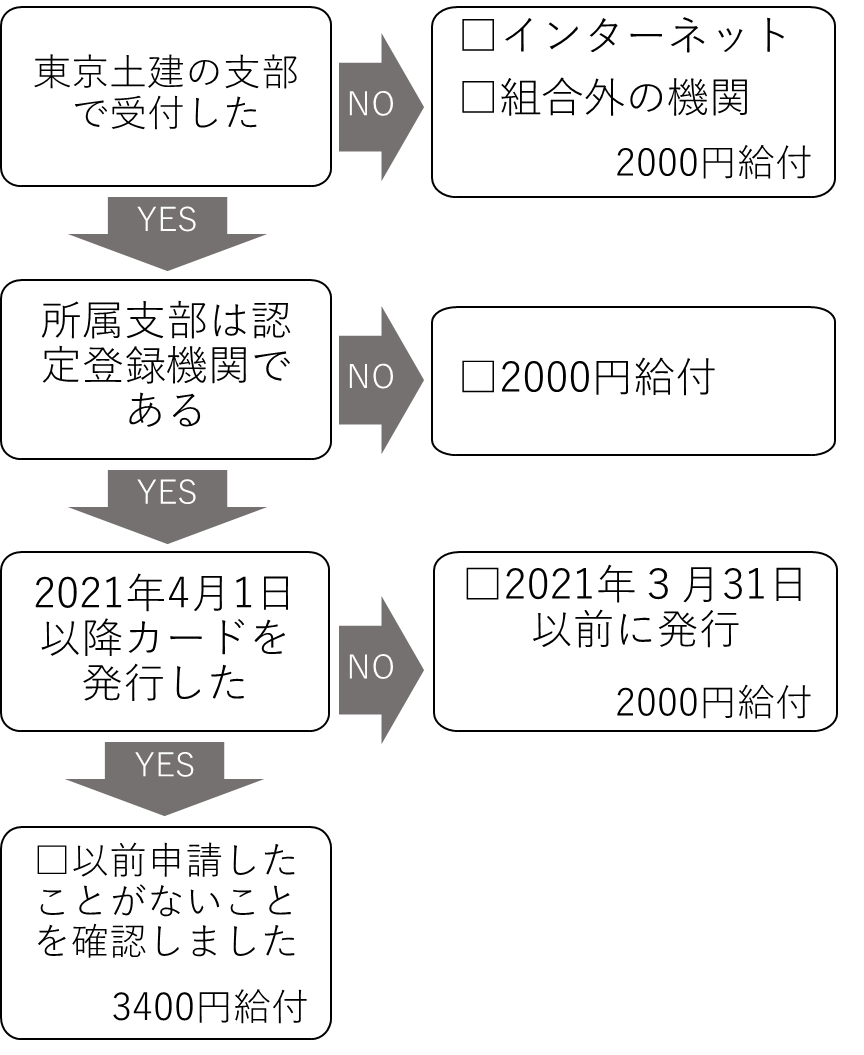 	該当する箇所にチェックを入れてください。標記助成を申請します。標記助成を申請します。標記助成を申請します。標記助成を申請します。標記助成を申請します。ふりがな申請日２０　　　年　　　月　　　日２０　　　年　　　月　　　日氏名申請日２０　　　年　　　月　　　日２０　　　年　　　月　　　日分会・群　　　　　　分会　　　　　　群職種（業種：　　　　　）【アンケートにご協力ください】①登録のきっかけは？元請けの指示 ・ 所属事業所の指示 ・ 組合の説明会そのほか(　　　　　　　　　　　　　　　　　)②どのように登録方法しましたか？自分で登録した ・ 所属する会社が代行申請した③自由記入欄(登録時の感想などご記入ください)	裏面につづく【アンケートにご協力ください】①登録のきっかけは？元請けの指示 ・ 所属事業所の指示 ・ 組合の説明会そのほか(　　　　　　　　　　　　　　　　　)②どのように登録方法しましたか？自分で登録した ・ 所属する会社が代行申請した③自由記入欄(登録時の感想などご記入ください)	裏面につづく【技能者カード張り付け欄（必須）】【技能者カード張り付け欄（必須）】【技能者カード張り付け欄（必須）】【アンケートにご協力ください】①登録のきっかけは？元請けの指示 ・ 所属事業所の指示 ・ 組合の説明会そのほか(　　　　　　　　　　　　　　　　　)②どのように登録方法しましたか？自分で登録した ・ 所属する会社が代行申請した③自由記入欄(登録時の感想などご記入ください)	裏面につづく【アンケートにご協力ください】①登録のきっかけは？元請けの指示 ・ 所属事業所の指示 ・ 組合の説明会そのほか(　　　　　　　　　　　　　　　　　)②どのように登録方法しましたか？自分で登録した ・ 所属する会社が代行申請した③自由記入欄(登録時の感想などご記入ください)	裏面につづく※ここにカードを置いてコピーを取ったものに記入してください※ここにカードを置いてコピーを取ったものに記入してください※ここにカードを置いてコピーを取ったものに記入してください【備考】【備考】【備考】【備考】【備考】支部の記入欄　支部の記入欄　支部の記入欄　支部の記入欄　支部の記入欄　受付番号：受付番号：支部支部組合員番号組合員番号組合員番号組合員番号組合員番号担当者確認ｻｲﾝ給付日給付日　20　　　　年　　　　月　　　　日　20　　　　年　　　　月　　　　日　20　　　　年　　　　月　　　　日　20　　　　年　　　　月　　　　日　20　　　　年　　　　月　　　　日給付金額給付金額円  円  円  円  円  給付方法給付方法